РОССИЙСКАЯ ФЕДЕРАЦИЯ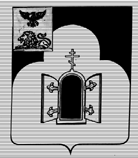 БЕЛГОРОДСКАЯ ОБЛАСТЬМУНИЦИПАЛЬНЫЙ РАЙОН «ЧЕРНЯНСКИЙ РАЙОН»МУНИЦИПАЛЬНЫЙ СОВЕТ ЧЕРНЯНСКОГО РАЙОНА                                        Десятая                                        сессия третьего созываР Е Ш Е Н И Е22 июля 2019 г.                                                                                                № 113О внесении изменений в решение Муниципального совета Чернянского района от 26.09.2018 г.                № 7 «О формировании постоянных комиссий Муниципального совета Чернянского района»В соответствии со  статьёй 12 Устава муниципального района «Чернянский район» Белгородской области,  решением Муниципального совета Чернянского района от 30.01.2019 г. № 55 «О внесении изменений в решение Муниципального совета Чернянского района от 26.09.2018 г.                № 1 «О формировании Муниципального совета Чернянского района»»  Муниципальный совет Чернянского районарешил:1. Внести в решение Муниципального совета Чернянского района от 26.09.2018 г. № 7 «О формировании постоянных комиссий Муниципального совета Чернянского района» (в редакции решения от 30.01.2019 г. № 56) следующие изменения:исключить  из состава постоянной комиссии Муниципального совета Чернянского района по законности, нормативной и правовой деятельности, вопросам местного самоуправления, утвержденного частью 2, Ливенцову Ирину Валерьевну;включить  в состав постоянной комиссии Муниципального совета Чернянского района по законности, нормативной и правовой деятельности, вопросам местного самоуправления, утвержденный частью 2, Добрышина Василия Николаевича.2. Ввести в действие настоящее решение с момента его принятия.3. Разместить настоящее решение на официальном сайте органов местного самоуправления Чернянского района в сети Интернет в разделе «Муниципальный совет» (адрес сайта: http://www.admchern.ru).4. Контроль за выполнением настоящего решения возложить на постоянную комиссию Муниципального совета Чернянского района по законности, нормативной и правовой деятельности, вопросам местного самоуправления. Председатель Муниципального советаЧернянского района                                                                                М.В.Чуб